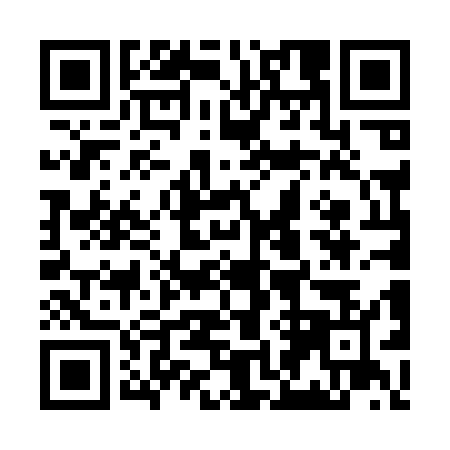 Ramadan times for Monte Carmelo, BrazilMon 11 Mar 2024 - Wed 10 Apr 2024High Latitude Method: NonePrayer Calculation Method: Muslim World LeagueAsar Calculation Method: ShafiPrayer times provided by https://www.salahtimes.comDateDayFajrSuhurSunriseDhuhrAsrIftarMaghribIsha11Mon4:594:596:1212:203:436:286:287:3612Tue4:594:596:1212:203:426:276:277:3613Wed4:594:596:1212:193:426:266:267:3514Thu5:005:006:1212:193:426:256:257:3415Fri5:005:006:1312:193:426:246:247:3316Sat5:005:006:1312:183:426:246:247:3217Sun5:005:006:1312:183:416:236:237:3118Mon5:015:016:1312:183:416:226:227:3019Tue5:015:016:1412:183:416:216:217:2920Wed5:015:016:1412:173:406:206:207:2921Thu5:025:026:1412:173:406:196:197:2822Fri5:025:026:1412:173:406:196:197:2723Sat5:025:026:1512:163:396:186:187:2624Sun5:025:026:1512:163:396:176:177:2525Mon5:035:036:1512:163:396:166:167:2426Tue5:035:036:1512:153:386:156:157:2427Wed5:035:036:1612:153:386:146:147:2328Thu5:035:036:1612:153:386:146:147:2229Fri5:035:036:1612:153:376:136:137:2130Sat5:045:046:1612:143:376:126:127:2031Sun5:045:046:1612:143:376:116:117:191Mon5:045:046:1712:143:366:106:107:192Tue5:045:046:1712:133:366:096:097:183Wed5:055:056:1712:133:356:096:097:174Thu5:055:056:1712:133:356:086:087:165Fri5:055:056:1812:123:346:076:077:166Sat5:055:056:1812:123:346:066:067:157Sun5:055:056:1812:123:346:056:057:148Mon5:065:066:1812:123:336:056:057:139Tue5:065:066:1912:113:336:046:047:1310Wed5:065:066:1912:113:326:036:037:12